 L2任務單                                  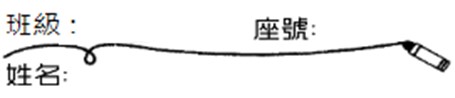   【自學我最行】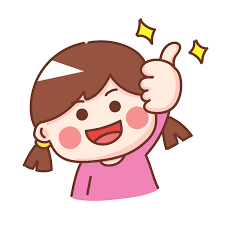 任務一：這一課有15個生字，描課本P20的生字筆順2次(請用兩種不同顏色的彩虹筆)，並用藍筆把易錯的筆畫圈起來，再用紅筆將自己猜不出來的部首做記號。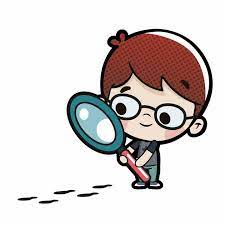 【課文知多少】任務二：閱讀課文默念課文，用亮色彩虹筆描出所有的標點符號，並圈出自己不懂的課文語詞。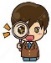 有感情的讀出整課課文。（念完請家長、老師或同學簽名：              ）任務三：根據課文，回答問題1.本課文體屬於(        )，全課分成(     )個自然段，用①②……將自然段標示在課本上。2.請依照課文內容，完整回答：Q1. 作者每天到了放學時，會做什麼事？(第①段)答： Q2. 回到家後，作者說常有哪些美味點心 對他們招手？(第②段)答： Q3. 作者的好友們會到作者家「寫功課」 ，但是大家一坐下來，不敵美食當前，會有哪些反應？(2種，第②段)答： Q4. 除了美味點心，作者最重要的精神食糧是什麼？(第③段)答： Q5. 寫完功課後的玩樂時間，作者會和姐姐、同學到哪裡做些什麼事？(第④段)
答： Q6. 放學後美好的幸福時光帶給作者哪些感受？(2種，第⑤段)
答： 
任務四完成下表：請將意義段下標題，並將各自然段落精簡成14個字以內的短句
(挑戰每段7個字者加分)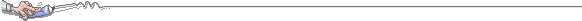 【練功時間】我提示，你加油！任務五：感官下的世界：視覺(紅色)、味覺(藍色)、嗅覺(橘色)、聽覺(灰色)和觸覺(綠色)可以幫助我們了解事物，知道事物的樣貌和型態，如果能搭配心裡的想法、感受或收穫(  色)，對於事件的表述會更完整。請你幫忙整理，用不同顏色的筆框出運用到的感官描述。(  )請填入你使用的顏色，不要和上述其他感官顏色重複。     雖然歪歪斜斜的三角形飯糰有點畸形，但一口咬下，清脆響亮的喀滋喀滋聲，
 開啟了品嘗的序曲，鹹香酥脆的海苔，Q軟香甜的米飯，軟嫩多汁的雞肉和清脆爽
 口的小黃瓜，搭配得天衣無縫，滿足了味蕾，也安慰了我空虛的胃。在香氣四溢
 的教室裡，親手製作的飯糰，雖然樣貌不佳，但充滿手作的樂趣，自己做的美食果
 然特別好吃，同學們個個吃得津津有味，臉上都掛著滿足的笑容。
     這一堂課，我學到了如何自己做飯糰，而且自己做的點心既可口又衛生，絶對
 不輸給外面賣的。我以後想要做給家人品嘗看看，也想學著製作其他的料理，帶給
 大家幸福的感覺！  任務六：繪製心智圖(空白本)繪製提示：這一課可以用自然段落來拉線，請參考任務三和四。以下是老師給你的第一、二層關鍵字提示(自由運用)，課文內容重要訊息放到第三層喔！  第一層：放學時、美味點心、精神食糧、玩樂時間、幸福時光
  第二層：做什麼事(飛也似的趕回家)、點心招手(哪些點心)、好友(來做什麼)、
          寫完功課、地點、遊戲(玩哪些遊戲)、感受  第三層：課文內容重點【延伸寫作】放學以後任務七：請以「我夢想中的放學後時光」為主題，練習寫一篇短文(50字以上)，
      介紹你夢想中的放學後時光，有什麼樣的活動安排並畫下來，請簡單上色。文體結構意義段自然段段落大意開頭(         )①每天放學趕回家經過(          )②經過(        )③經過(        )④結尾(          )⑤